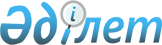 Қазақстан Республикасы Үкiметiнiң 1996 жылғы 12 қаңтардағы N 56 қаулысына өзгерiстер енгiзу туралы
					
			Күшін жойған
			
			
		
					Қазақстан Республикасы Үкiметiнiң қаулысы 1997 жылғы 3 қарашадағы N 1486. Күші жойылды - ҚР Үкіметінің 2005 жылғы 9 ақпандағы N 124 қаулысымен



      Қазақстан Республикасының Үкiметi қаулы етедi:



      "1996-1998 жылдарға арналған реформаларды тереңдету жөнiндегi Қазақстан Республикасы Үкiметiнiң Iс-қимыл жоспары және 1996 жылға арналған реформаларды тереңдету жөнiндегi Қазақстан Республикасы Үкiметi шараларының кең ауқымды жоспары туралы" Қазақстан Республикасы Үкiметiнiң 1996 жылғы 12 қаңтардағы N 56 
 қаулысына 
 (Қазақстан Республикасының ПҮАЖ-ы, 1996 ж., N 3, 17-құжат) мынадай өзгерiс енгiзiлсiн:



      аталған қаулының 1-қосымшасында:



      "Реформаларды заңдық қамтамасыз ету" деген ҮII бөлiмдегi реттiк нөмiрi 108 жолдар:



     "Орман кодексiнiң   Заң       1998 ж.  Орман         Аграрлық



     жаңа редакциясының  жобасы,            шаруашылығы   сектордағы



     жобасын әзiрлеу     Үкiмет             комитетi,     реформалар



                         қаулысы            Экобиоресурс. бөлiмi"



                                            минi,



                                            Әдiлетминi

     мынадай редакцияда жазылсын:

     "Қазақстан         Заң       1998 ж.   Ауылшарминi,  Сараптық-



     Республикасының    жобасы,             Әдiлетминi,   талдау



     Орман кодексiне    Үкiмет              Қаржыминi     бөлiмi"



     өзгерiстер         қаулысы



     енгiзу туралы

     

 Қазақстан Республикасының




      Премьер-Министрi


					© 2012. Қазақстан Республикасы Әділет министрлігінің «Қазақстан Республикасының Заңнама және құқықтық ақпарат институты» ШЖҚ РМК
				